CURRICULUM -VITAE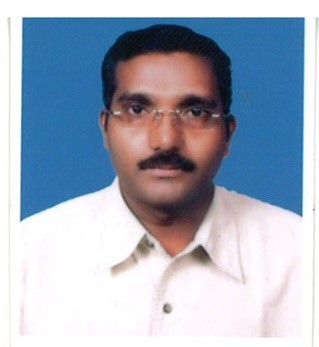 1. Name				: Dr.M.S.VASU2. Address for communication	: 659/ABHAVANI NAGAR TIRUPATI3. Mobile Number		: 73306927334. Email				:drmsvasu999@gmail.com5. Date of Birth	: 21-05-1968  6. Academic Qualifications:7. Total Experience:  21 YEARS8. Details of Experience:9. Ratification by the JNTUA, Anantapur	:	NO10.Area of research	:FINANCE 11. Membership of Professional Bodies    	:  HMA AND IAAC12. Administrative Experience	:2 YEARS	13. Computational Experience                     :  14. P.G.(MBA) Courses taught    		:15. B.Tech Courses taught       		:16. Research Interests                :FINANCE17. Projects Guided:  MBA Projects: above 25018. PublicationsInternational Journals National and International conferences18. Books published:19. Patents:19. FDP(s)/Workshop(s)/ Training Course(s) attended: Signature of the FacultyDegreeYear of PassingSpecializationInstitution/UniversityPh. D 2004COMMERCES.V.UNIVERSITYMBA2012GENERALS.M.UNIVERSITYMBA2009GENERALS.V.UNIVERSITYM.COM1991GENERALS.V.UNIVERSITYB.COM1988GENERALS.V.UNIVERSITYIntermediate/ Diploma1985CECBoard of Intermediate EducationSSC1983COMPOSIT MATHSBoard of Secondary EducationOrganizationPositionFromToNo.of YearsSREE RAMA ENGINEERING COLLEGEASSO. PROFESSOR10-07-2019TILL DATEWOLLEGA UNIVERSITYASST. PROFESSOR20142018KMM INSTITUTE OF PG STUDIESASSO. PROFESSOR20102014ARBAMINCH UNIVERSITYASST. PROFESSOR20062010S.no.Name of the subjectNo. of times taught1.Management & Organizational Behaviour 52.Financial Accounting for Managers13.Management Information Systems24.Human Resource Management15.Business research Methods56.Financial Management87.Business Ethics & Corporate Governance38.Green Business Management29.Entrepreneurship Development110.Financial Institutions and Services111.Labor Laws and Legislation112.Investment and Portfolio Management1013.Knowledge Management114.Strategic Management715.E-Business116.International Financial Management517.Global Human Resource Management1S.no.Name of the subjectNo. of times taught1.Social Values & Ethics12.Intellectual Property Rights13.Research Methodology14.Universal Human Values1M.S.Vasu, “Agricultural Commodity Exchanges in Africa: A Case Study of Ethiopia Commodity Exchange(ECX)”, Global Research Academy, London, UK, Vol.02, No. 01, pp. 23 – 28, 5th and 6th August, 2021.M.S.Vasu, “Agricultural Commodity Exchanges in Africa: A Case Study of Ethiopia Commodity Exchange(ECX)” was published in the  “International Journal,  Global Research Academy, London, UK Multidisciplinary International Journal, Volume: 02, Number: 01, January, 2018, ISSN 24254-0252M.S.Vasu. “The Role and Performance of Microfinance Institutions(MFIs) in Ethiopia” was published in the  “International Journal of Current Research” in Vol.8, Issue No.04, April, 2016, Pp 30078-30083.A  paper  entitled  “Relative Importance and Impact of Leverages and EBIT on Overall Profitability and EPS: A Case Study of Indian Public Sector Company” was published in the  International Research Publication’s “Research Journal of Economics and Business Studies” in Vol.04, Issue No.11, September, 2015, Pp 23-38. A  paper  entitled  “A Study on Success Rate of Candlestick Using Basic Pattern of Japanese Candlestick Analysis in Indian Derivative Market”  was published in the “International Journal of Information Research and Review” in Vol.2 Issue No.7, July, 2015, Pp 933-944. A paper entitled “Growth and Development  of  MSMEs in  India:  Problems  and  Prospects”  was published in the “Indian Journal of Applied Research” in Vol.4 Issue No.5, May, 2014, Pp 44-46. A paper entitled “Growth and Development of Venture Capital Financing in India” sent for publication in the Standard Journal May, 2014. A paper entitled “Role of NABARD through  REDPs/SDPs for Entrepreneurship Development in Rural India” was published in the “Indian Journal of Applied Research” in Vol.4 Issue No.4, April, 2014, Pp 63-64.Participated in a Two-week ISTE Workshop on “Introduction to Research Methodologies” conducted by Indian Institute of Technology(IIT), Bombay from 25th June to 04thh July, 2012. This Workshop was held under the National Mission on Education through ICT (MHRD). Participated  in  the  FDP  Workshop  on  Skills  Development  held  on  9th February,  2013  at  Sri Venkateswara University, Tirupati.Attended Faculty Development Programme(FDP) on  Consultancy Services  on 16th, 17th March, 2013, conducted  at  Sri  Venkateswara  University,  Tirupati  with  support  of  ITCOT  Consultancy  and  Services Ltd.Participated in the FDP programme on Social Science Research using SPSS and AMOS  in R.V. Institute of Management, Bangalore on 13th& 14thJune,2014Participated in the FDP programme on “Mapping on geographical locations identification’ using a software conducted by Geology Department in the year of 2016, Wollega University, Ethiopia.Participated in the Seminar programme on “Investments in Stock Markets” conducted by Acumen, Tirupati and Sponsored by National Stock Exchange, New Delhi on 2nd September, 2017.Participated in a National level Symposium on “Excellence in Business Practices in 21st Century” and presented a paper entitled “Strategic Management in Business practices with reference to WIPRO” on 17th March, 2012 at KMM Institute of Post-graduate Studies, TirupatiParticipated in a National level Symposium on “Excellence in Business Practices in 21st Century” and presented a paper entitled “Equity schemes of selected companies with reference to Birla Sunlife Mutual Funds: Analysis” on 17th March, 2012 at KMM Institute of Post-graduate Studies, TirupatiParticipated in a National Conference on “Impact of Foreign Direct Investment in India” and presented a paper entitled “Impact of FDI in India” 8th November, 2012 at Shree Institute of 8th November, 2012 at Shree Institute of Technical Education, Technical Education, TirupatiParticipated in a National Seminar on “Inspirational Leadership and Communication” on 10th February, 2013 at Sri Venkateswara University, TirupatiParticipated in International Conference on Corporate  Governance:  Emerging  Issues  and  Global Challenges and presented a paper entitled “Role of Corporate Governance in Strategic Management”, on during 30-31st January, 2013 at Sri Venkateswara University, Tirupati. A  paper  entitled  “Ecotourism  in  India:  Some  Problems  and  Prospects”  presented  for   National  level conference on “Eco and Rural Tourism: Prospects and Problems” to be held in the Vikrama Simhapuri University, Nellore on 13-14 July, 2013.